Профилактика терроризма и экстремизма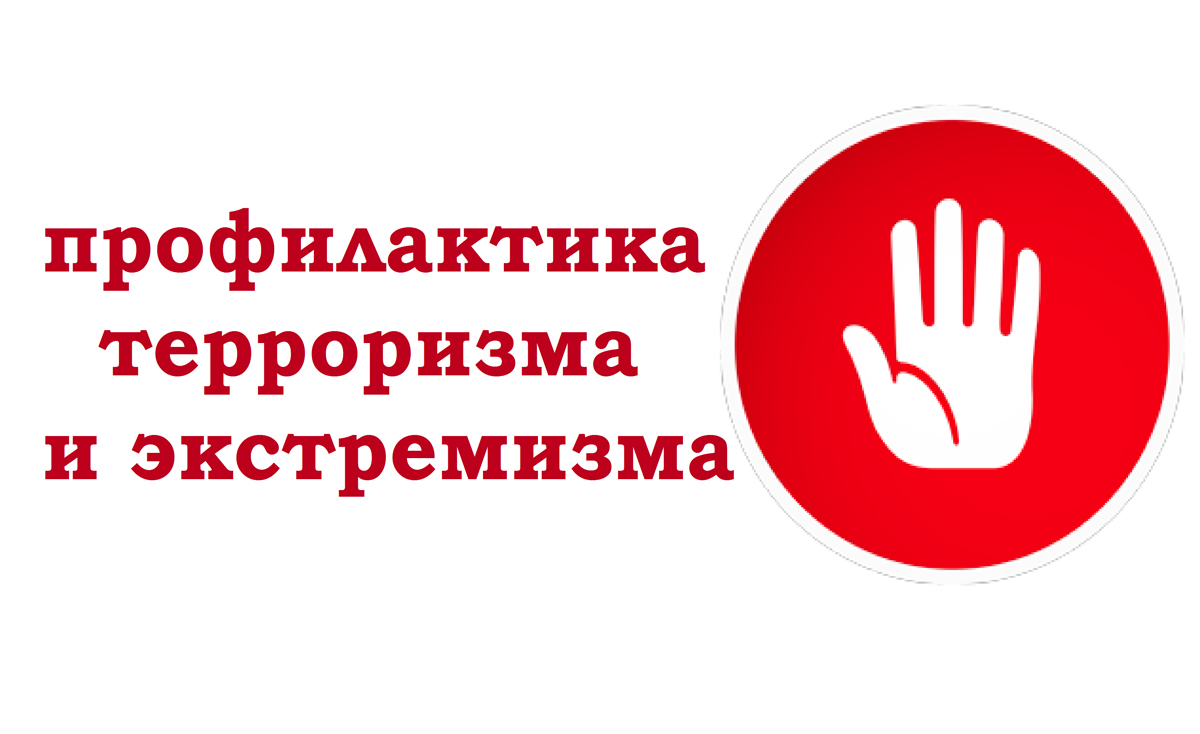 Терроризм (от франц. terreur — страх, ужас) — насильственные действия (преследования, разрушения, захват заложников, убийства и проч.) против гражданского населения, а не военных, с целью устрашения, подавления воли противников, конкурентов, навязывания определенной линии поведения.Терроризм — идеология насилия и практика воздействия на общественное сознание, на принятие решений органами государственной власти, органами местного самоуправления или международными организациями, связанные с устрашением населения и/или иными формами противоправных насильственных действий (согласно определению, сформулированному в Федеральном законе Российской Федерации от 6 марта 2006 г. N 35-ФЗ «О противодействии терроризму».Одним из ключевых направлений борьбы с террористическими и экстремистскими проявлениями в общественной среде выступает их профилактика. Особенно важно проведение такой профилактической работы в среде молодежи, так как именно указанная среда в силу целого ряда различных факторов является одной из наиболее уязвимых в плане подверженности негативному влиянию разнообразных антисоциальных и криминальных групп. Социальная незащищенность молодежи, частый максимализм в оценках и суждениях, психологическая незрелость, значительная зависимость от чужого мнения - вот только некоторые из причин, позволяющих говорить о возможности легкого распространения радикальных идей среди российской молодежи. Между тем, данные идеи в молодежной среде получают значительное распространение.К комплексу мер по противодействию терроризму относятся:правовые - доведение до персонала образовательного учреждения требований федеральных законов и постановлений (осуществляется в рамках системы подготовки и в рамках пропаганды знаний в области защиты от ЧС);информационные – разоблачение всей сути и опасности терроризма, его целей и т. д. (беседы, лекции, использование справочно-информационных стендов);административные – издание приказов, распоряжений о соблюдении установленных правил, о назначении ответственных лиц за проведение защитных мероприятий.Знания о терроризме, как наиболее опасном преступном явлении сегодняшнего дня, умение его предупредить, правильно вести себя при его угрозе дают возможность защитить себя и окружающих от последствий теракта.Законодательные и нормативные акты по антитеррористической защищённости:Федеральный закон от 28.12.2010 N 390-ФЗ (ред. от 05.10.2015) "О безопасности"Федеральный закон от 6 марта 2006 года № 35-ФЗ «О противодействии терроризму».(с изменениями на 06.07.2016 г.)Указ Правительства РФ от 12 мая 2009 года № 537 «О стратегии национальной безопасности Российской Федерации до 2020 года»Указ Президента от 15 февраля 2006 № 116 «О мерах по противодействию терроризма»Федеральный закон от 11 марта 1992 года № 2487-1 «О частной детективной и охранной деятельности в Российской Федерации» (в редакции от 03.07.2016 г.)Письмо Министерства образования РФ «О проведении занятий по вопросам противодействия химическому и биологическому терроризму» от 15 октября 2001 г. №42-15/42-11Сайты антитеррористической направленностиКакой контент может быть признан экстремистскимПравонарушения в сети ИнтернетЭкстремизм - это приверженность в идеологии и политике к крайним позициям во взглядах и выбор таких же средств для достижения определенных целей. Термин означает в переводе «предельный», «критический», «невероятный», «крайний». Экстремизм – это течение, которое выступает против существующих общин, структур и институтов, пытаясь нарушить их стабильность, ликвидировать для достижения своих целей. Делается это преимущественно силовыми способами. Экстремизм - это не только пренебрежение общепринятыми правилами, нормами, законами, но и негативное социальное явление.Крайними мерами считаются недемократичные, противоречащие принятым общественным нормам действия.Экстремисты выступают против сложившихся государственных и общественных институтов, стремясь подорвать их существующие, изменить или уничтожить их для достижения своих целей. Для этого используются яркие лозунги, организованные беспорядки, забастовки, гражданское неповиновение, методы партизанской войны, а также террористические акты и т.п. Экстремисты, как правило, отрицают саму возможность каких-либо компромиссов, переговоров, соглашений. Терроризм в данном случае является одной из форм экстремизма, но, несомненно, наиболее опасной их них.
Рост экстремизма серьезная угроза стабильности и общественной безопасности. Международный терроризм – совокупность общественно опасных в международном масштабе деяний, влекущих бессмысленную гибель людей, нарушающих нормальную дипломатическую деятельность государств и их представителей и затрудняющих осуществление международных контактов и встреч, а также транспортных связей между государствами.
К причинам возникновения экстремизма можно отнести следующие:это большое имущественное расслоение населения оно приводит к тому, что общество перестает функционировать как целостный организм, объединенный общими целями, идеями, ценностями;это нарастание социальной напряженности;это снижение идеологической составляющей в воспитательном процессе, что приводит к утрате нравственных ценностей;это бездуховность отсутствие четких представлений об истории и перспективах развития страны, утрата чувства сопричастности и ответственности за судьбу родины.Профилактика экстремизма и терроризма в школе.Профилактика экстремизма и терроризма в школе «Толерантность в правовом государстве»(из опыта работы школы)
Одним из ключевых направлений борьбы с террористическими и экстремистскими проявлениями в общественной среде выступает их профилактика. Особенно важно проведение такой профилактической работы в среде молодежи, так как именно указанная среда в силу целого ряда различных факторов является одной из наиболее уязвимых в плане подверженности негативному влиянию разнообразных антисоциальных и криминальных групп.
В этой связи основные действия по снижению экстремистских и террористических проявлений в молодёжной среде в нашей школе нацелены на:создание условий для снижения агрессии, напряжённости, экстремистской активности в среде детей, подростков и молодёжи;создание условий для воспитания успешной, толерантной, патриотичной, социально ответственной личности;создание механизмов эффективного влияния на процесс социализации личности молодого человека, включения его в социокультурное пространство ближайшего сообщества и социума в целом;развитие конструктивной социальной активности подростков и молодёжи.Исходя из поставленных целей, в нашей школе присутствуют такие направления противодействия экстремизму и терроризму:проведение классных часов с целью освоения обучающимися общечеловеческих норм нравственности и поведения; рассмотрение вопросов профилактики правонарушений, правового воспитания, формирования законопослушного поведения обучающихся на коллегиях, педагогических советах, советах профилактики, классных собраниях;организация индивидуальных встреч обучающихся и их родителей с социальным педагогом, психологом школы, сотрудниками правоохранительных органов по вопросам правового воспитания и формирования законопослушного поведения обучающихся.При проведении с детьми и подростками бесед, занятий, мероприятий мы не касаемся самих экстремистских и террористических идей, чтобы не превратить профилактику в обучение экстремизму и терроризму и демонстрирование нацистской символики.
Вся работа педагогов построена на профилактике вредных привычек и негативных отклонений в поведении детей и подростков. Формирование у детей на всех этапах их развития правильные представления об аномальных привычках и формах поведения, об их социальных последствиях.
Всё это позволяет детям получить стройную систему знаний, преодолеть ошибочные мнения о тех или иных вредных явлениях, способствует формированию адекватного поведения.